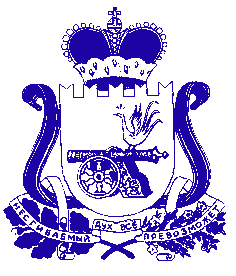 КРАСНИНСКАЯ РАЙОННАЯ ДУМАРЕШЕНИЕот 31 мая 2023 года								            № 17            Руководствуясь статьей 30 Устава муниципального образования «Краснинский район» Смоленской области, с целью устранения нарушения правовых норм, регулирующих дорожную деятельность в отношении автомобильных дорог местного значения вне границ населенных пунктов в границах муниципального района, осуществление муниципального контроля на автомобильном транспорте, городском наземном электрическом транспорте и в дорожном хозяйстве вне границ населенных пунктов в границах муниципального района, организацию дорожного движения и обеспечение безопасности дорожного движения на них, а также осуществление иных полномочий в области использования автомобильных дорог и осуществление дорожной деятельности в соответствии с законодательством Российской Федерации, Краснинская районная ДумаРЕШИЛА:1. Отменить решение Краснинской районной Думы от 29.11.2021 № 52 «Об утверждении Положения о муниципальном контроле на автомобильном транспорте, городском наземном электрическом транспорте и в дорожном хозяйстве вне границ населенных пунктов в границах муниципального образования «Краснинский район» Смоленской области».         2. Настоящее решение вступает в силу со дня его принятия и подлежит размещению на официальном сайте муниципального образования «Краснинский район» Смоленской области в информационно-телекоммуникационной сети «Интернет».Председатель                                                Глава муниципального образования                         Краснинской районной Думы                    «Краснинский район»                                                                        Смоленской области ______________ И.В. Тимошенков             _____________ С.В. АрхипенковОб отмене решения Краснинской районной Думы от 29.11.2021 № 52 «Об утверждении Положения о муниципальном контроле на автомобильном транспорте, городском наземном электрическом транспорте и в дорожном хозяйстве вне границ населенных пунктов в границах муниципального образования «Краснинский район» Смоленской области»